我为你们歌唱，绿色长城的守护神            ——森林消防队员我为你们歌唱，森林消防队员你们是火海尖兵，你们是森林卫士逶迤群山中，守护林木，那是你们的战斗哨位烈焰蒸腾里，纵横驰骋，那是你们的猎猎雄风多少回，火海中一往无前，万难不屈多少次，险境中逢凶化吉，崭露峥嵘整装待发，召之能战，熬过了多少惊心动魄的日日夜夜敢打敢拚，战之必胜，历经了多少刻骨铭心的冰雪寒冬每当看到你们穿上这英姿飒爽的森林消防服一股澎湃的激情，就在我心头久久、久久地奔涌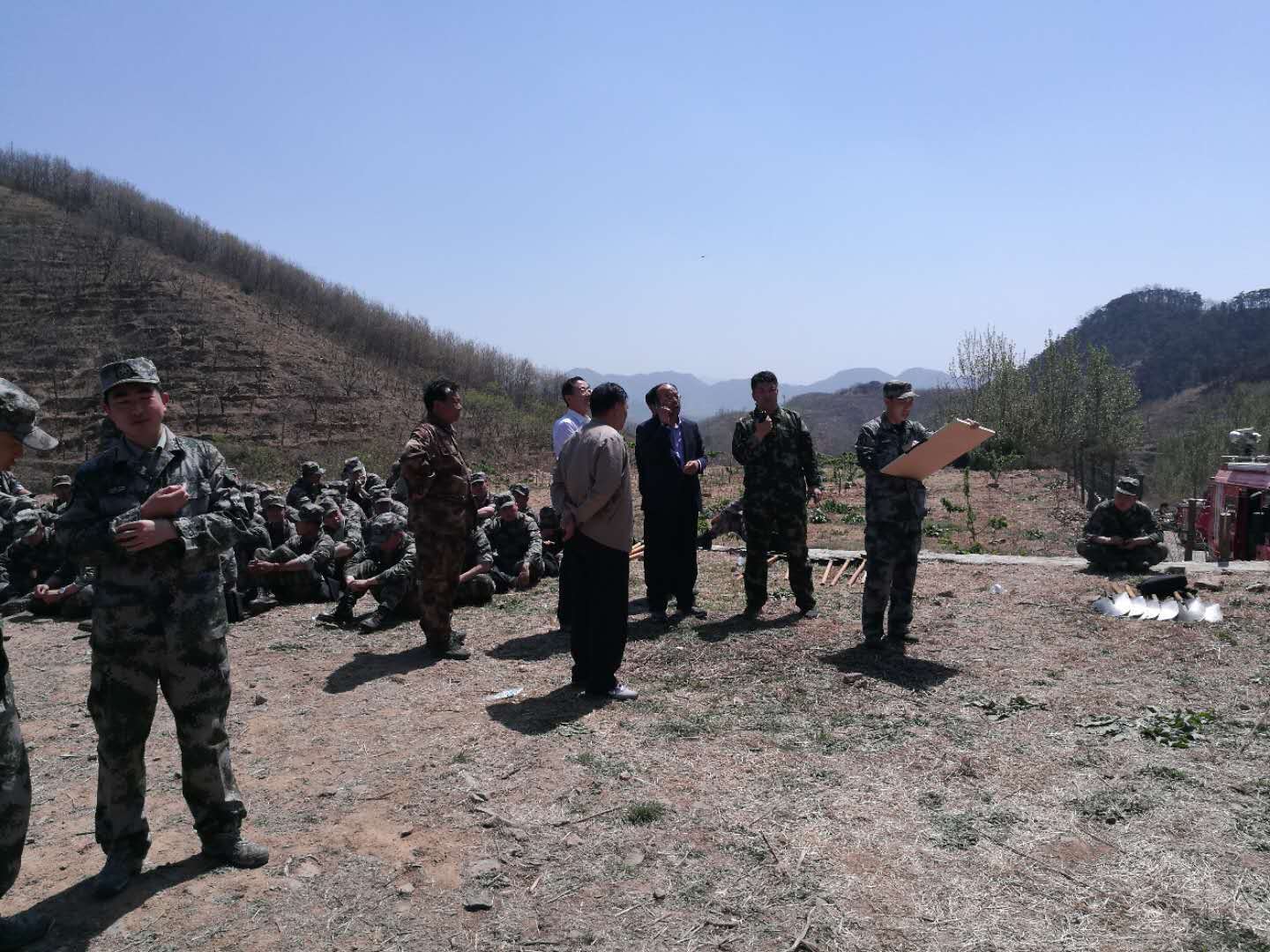 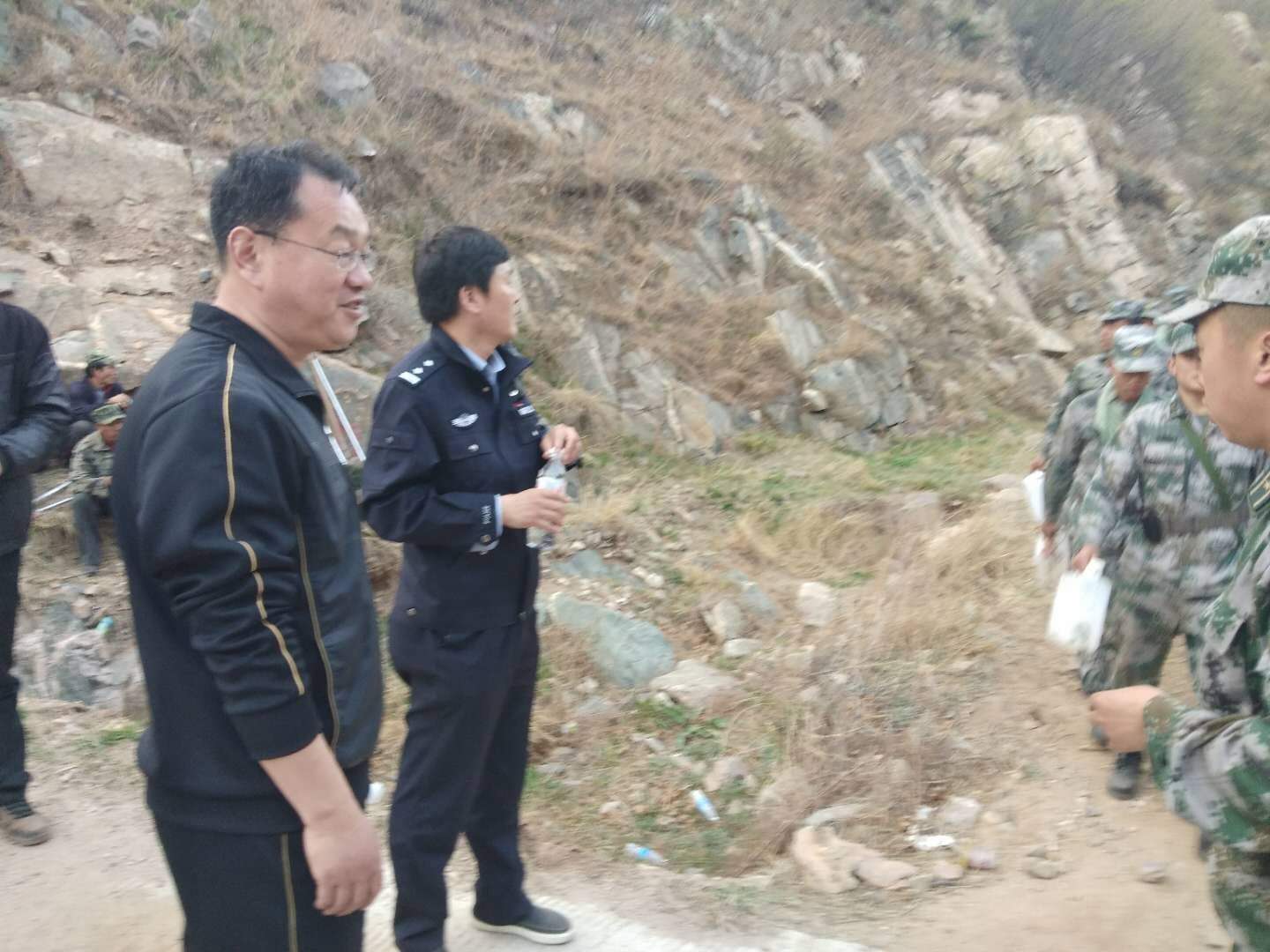 我为你们歌唱，森林消防队员一年四季你们厉兵秣马没有半点麻痹放松风啸啸，车隆隆刀出鞘，箭上弓猛虎下山如闪电威武雄壮似蛟龙见证着你们的团结协作和越战越勇  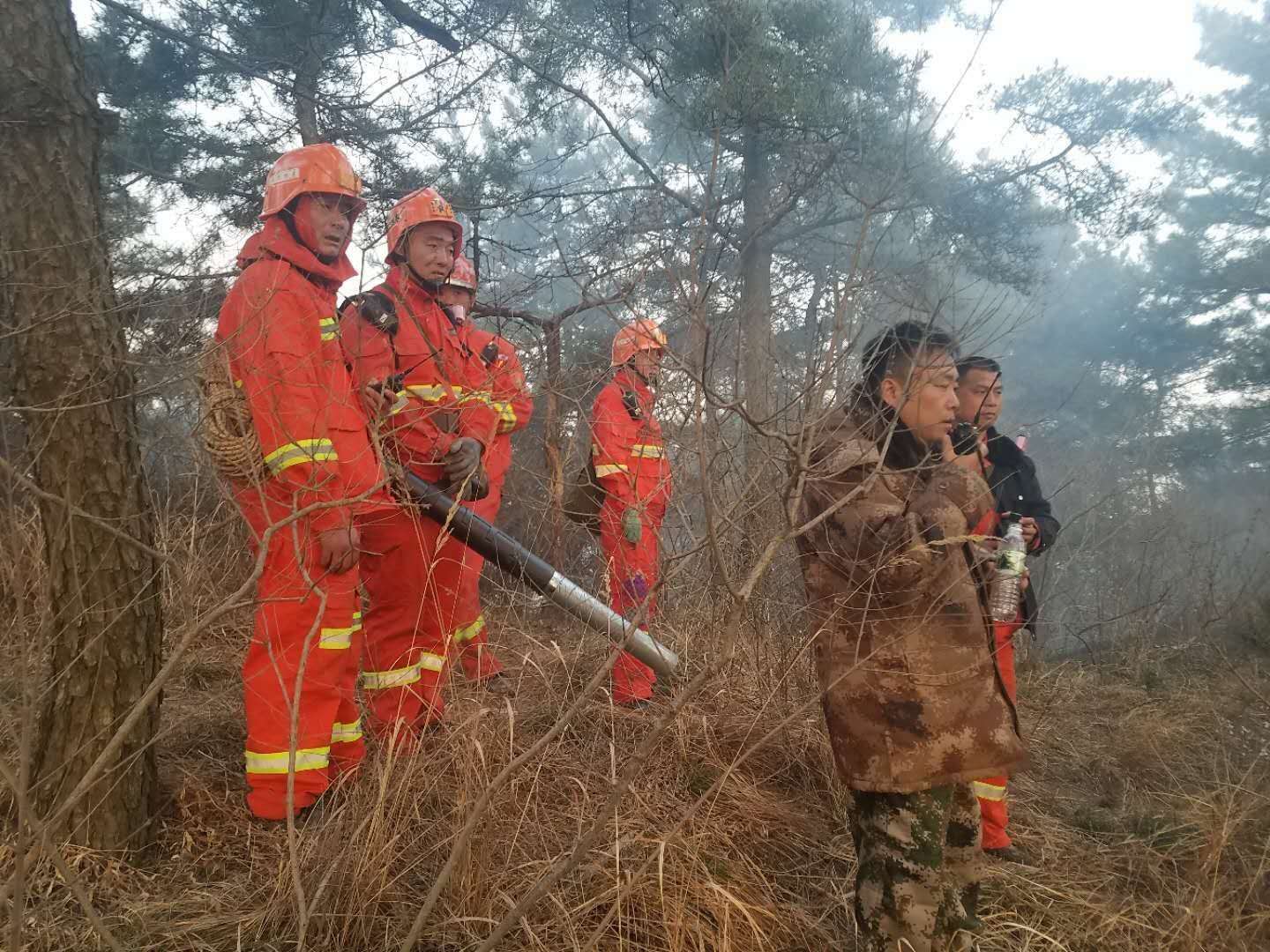 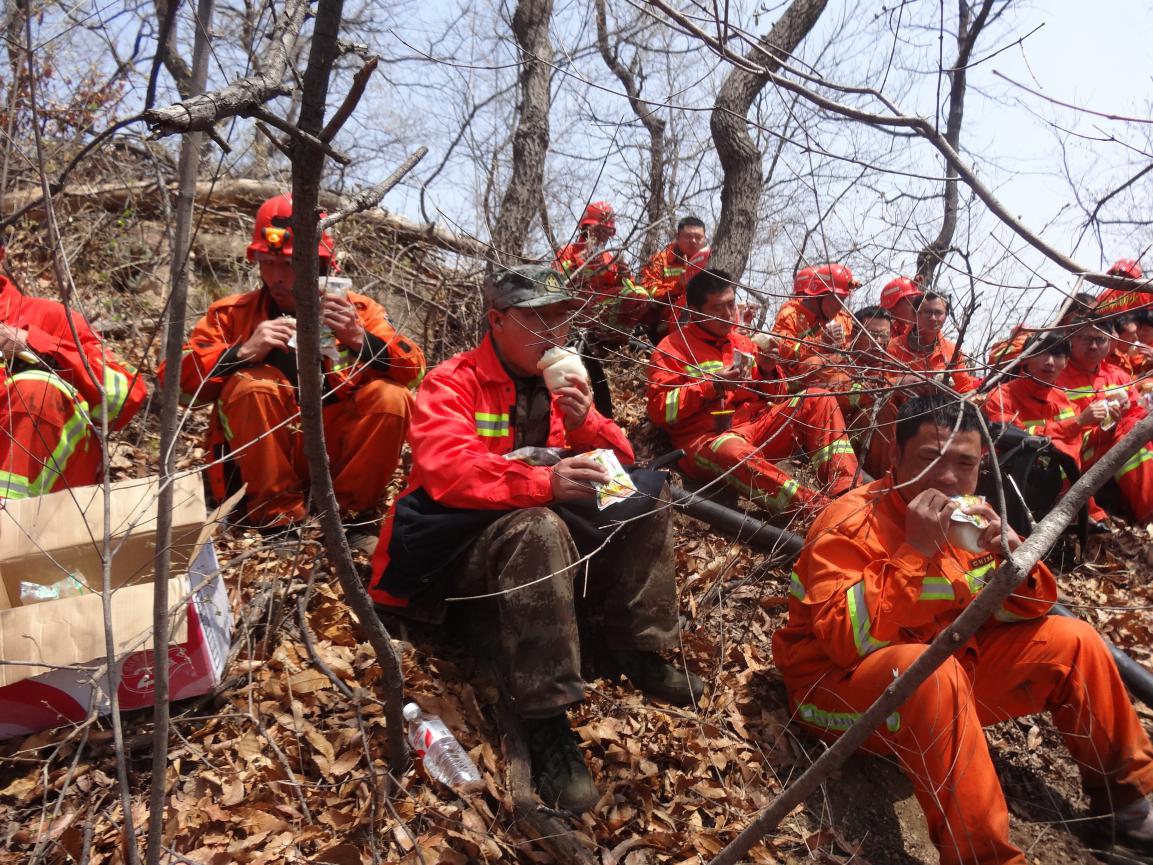 我为你们歌唱，森林消防队员一切谋打赢精神上从来没有放松时刻准备着与火的较量火场好比那高温灼热的大蒸笼火海刀山挡不住钢铁战士神圣的使命时刻萦绕在你们的心胸烈焰中一次次无所畏惧硬打强攻见证着你们勇于打硬仗和恶仗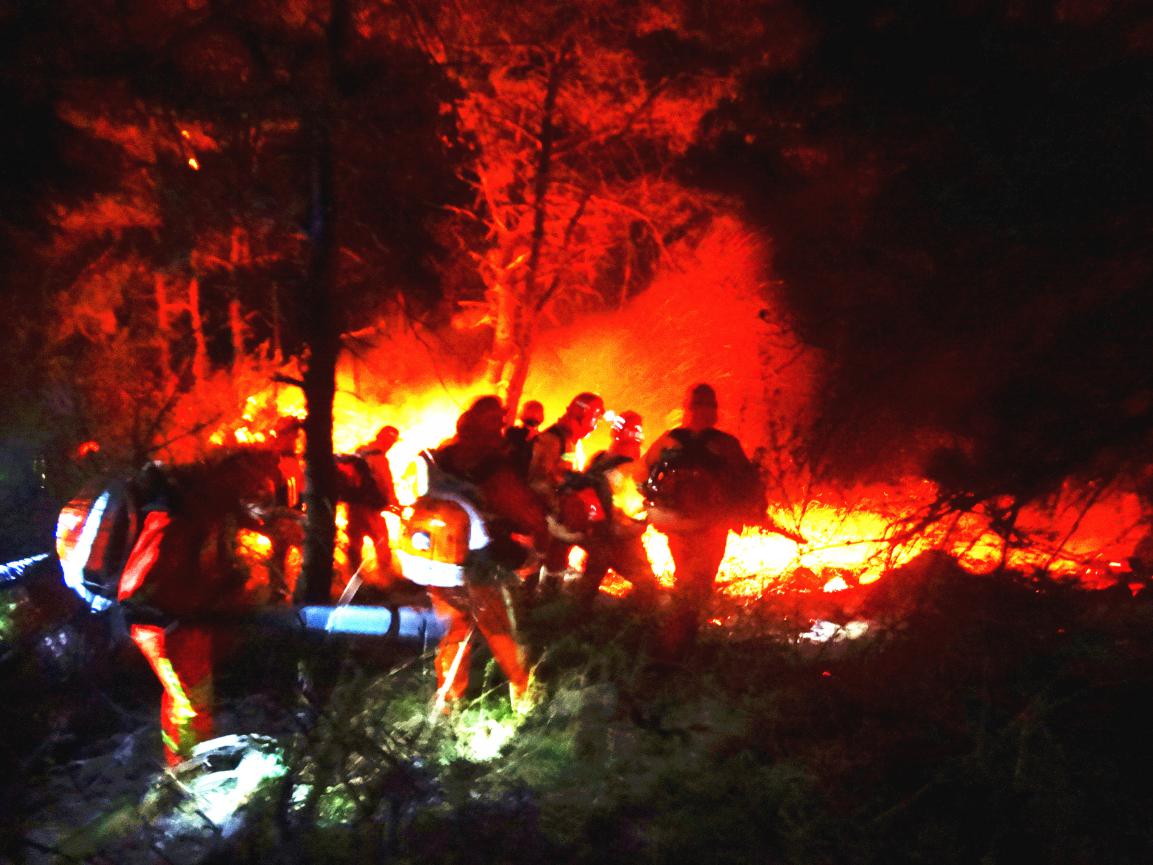 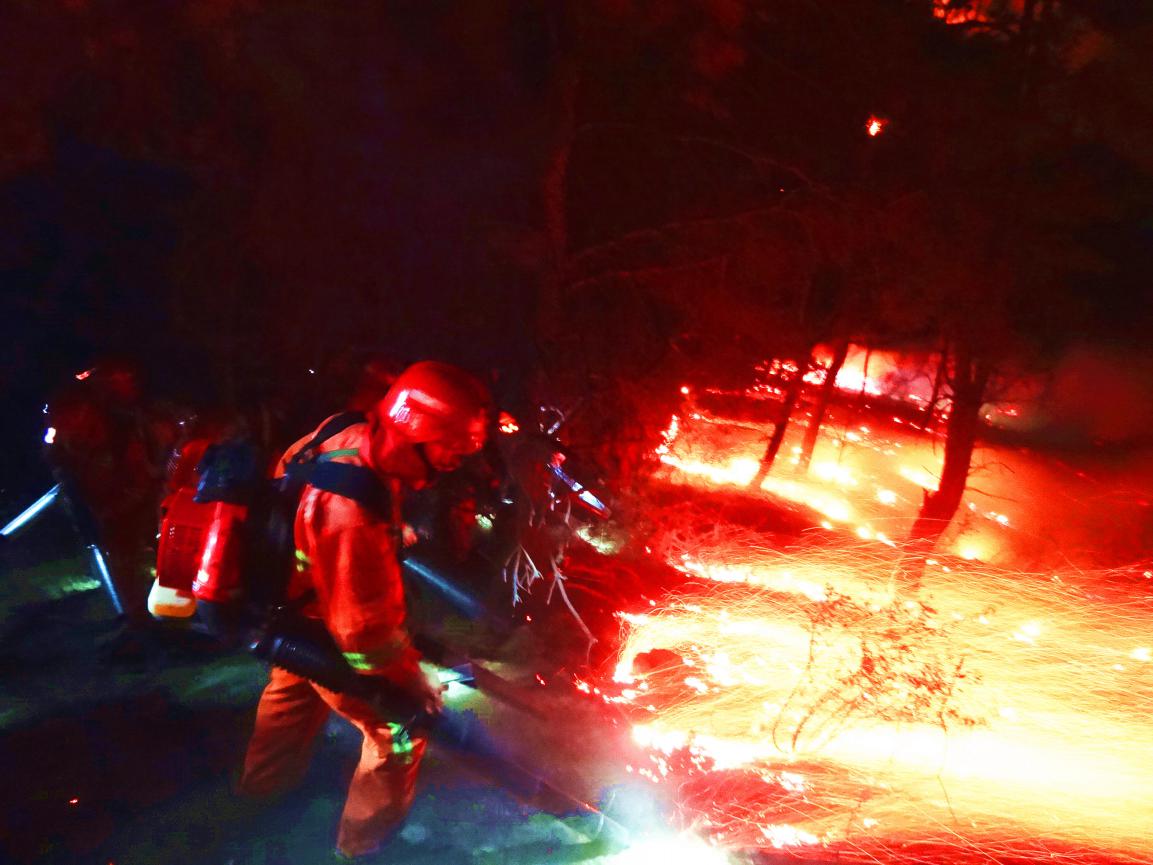 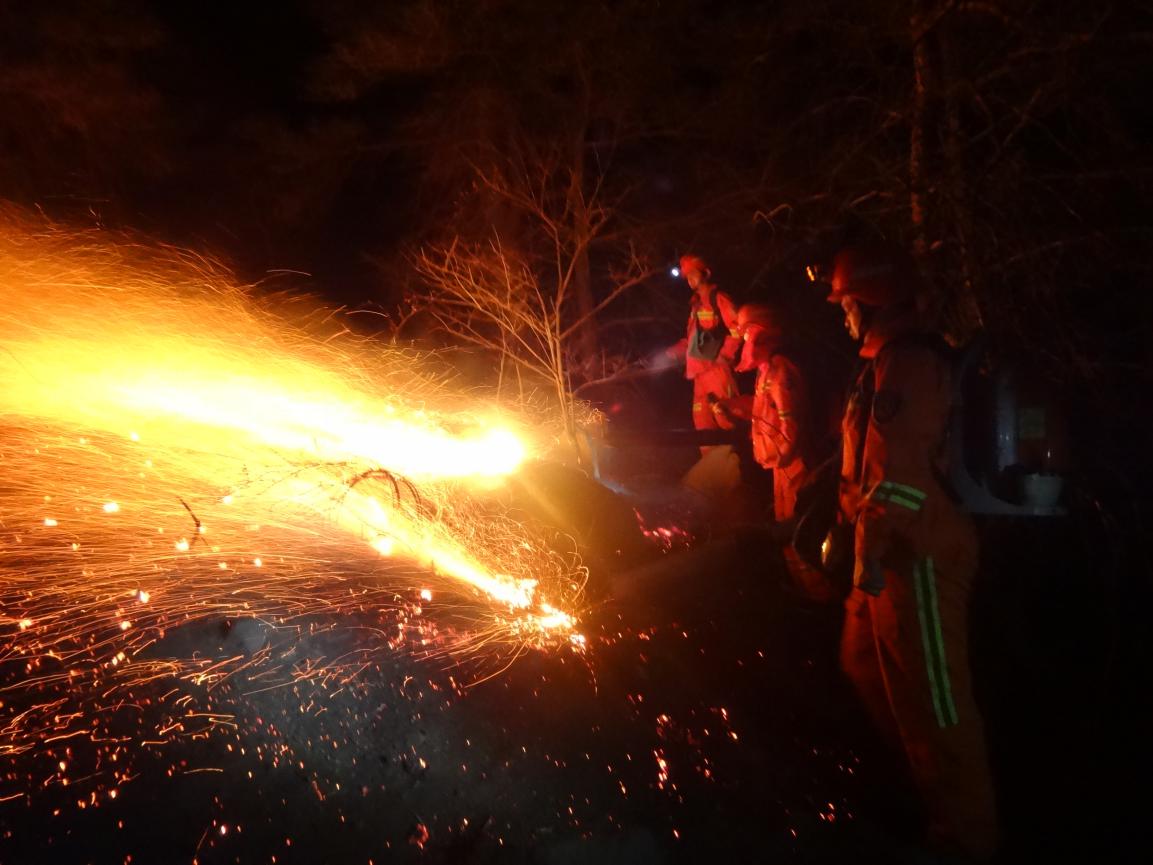 我为你们歌唱，森林消防队员你们是那样的疲惫疲惫得让人揪心、动容却从不离开你们的战位见证着你们敢打必胜的信心和决心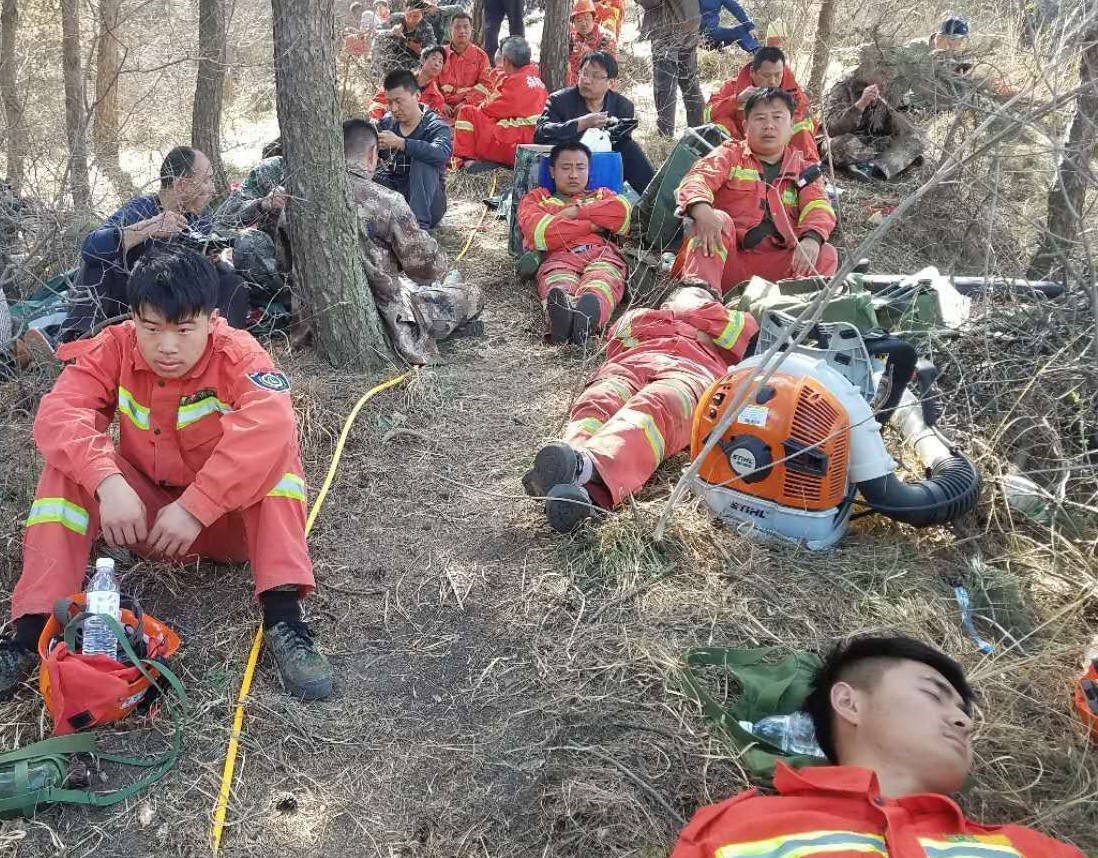 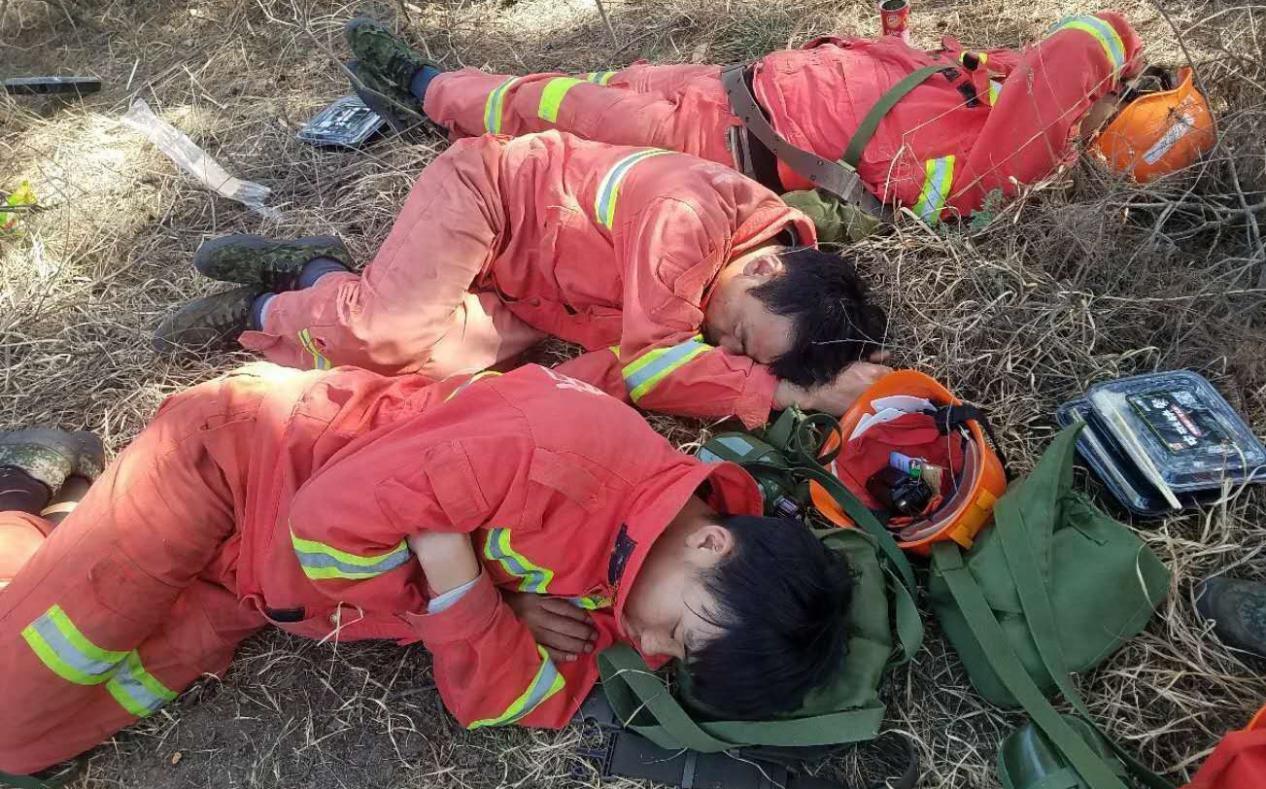 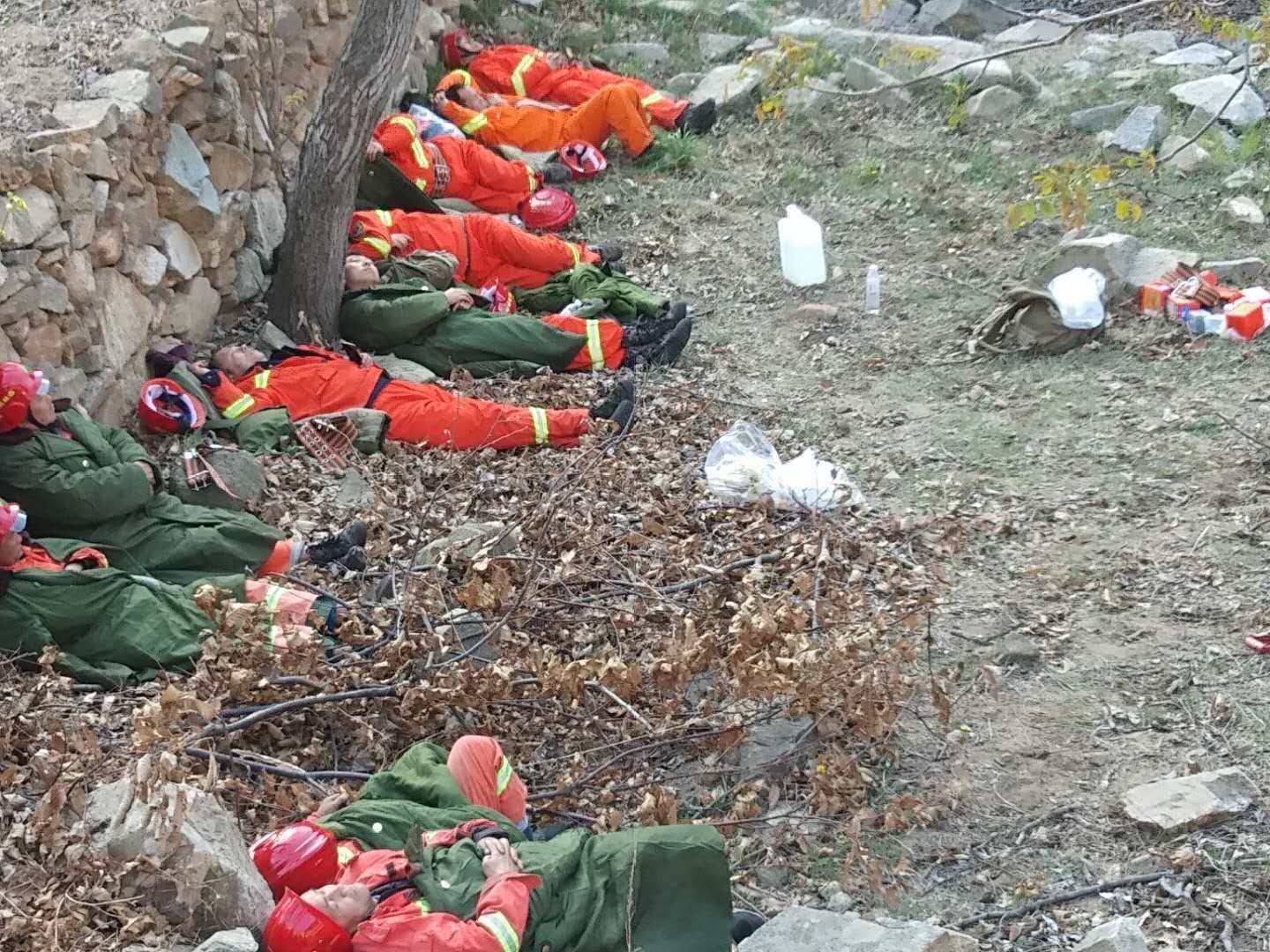 我为你们歌唱，森林消防队员当你们吹响冲锋的号角我曾为你们助威呐喊当你们把火线切断我曾为你们真情的歌颂可当你们被困火海我也真是为你们捏了一把汗烈火融炉练真金你们百炼成钢愈战愈勇你们用铮铮铁骨、用血肉之躯把英雄的颂歌唱得穿云裂帛响彻天穹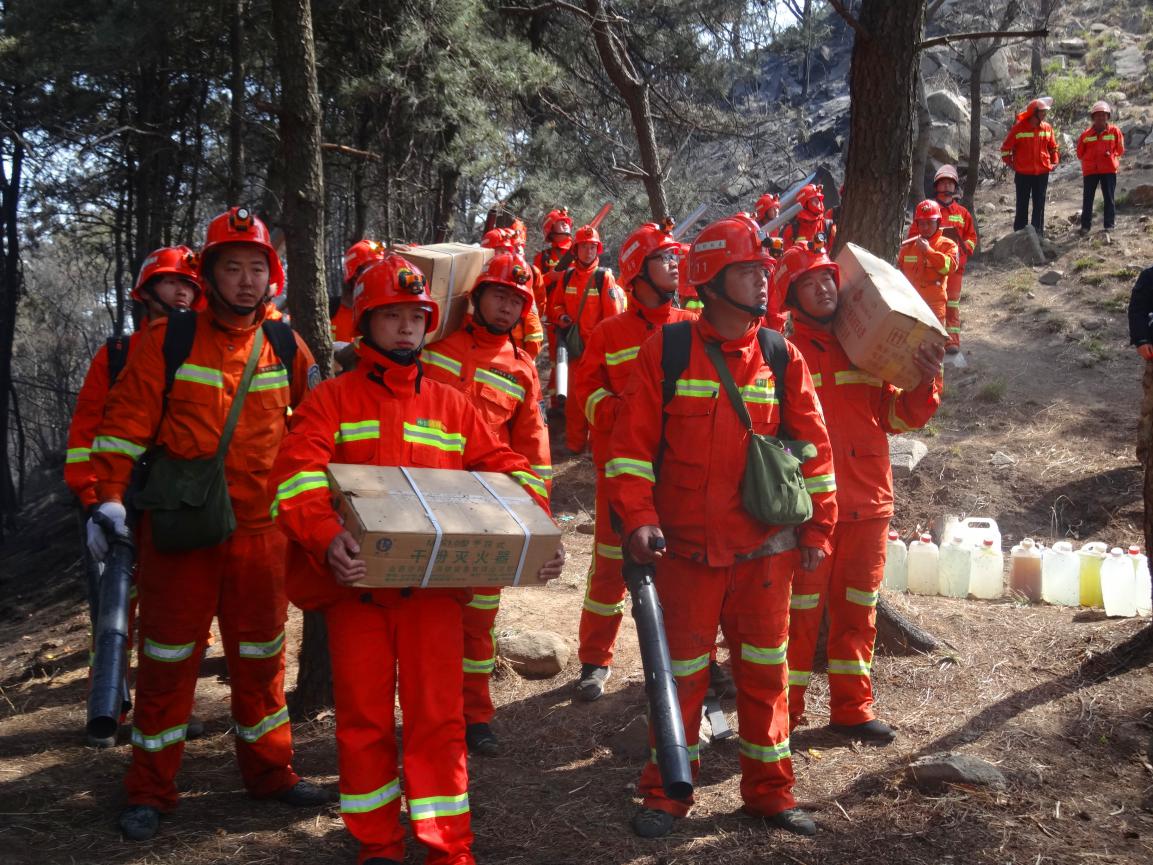 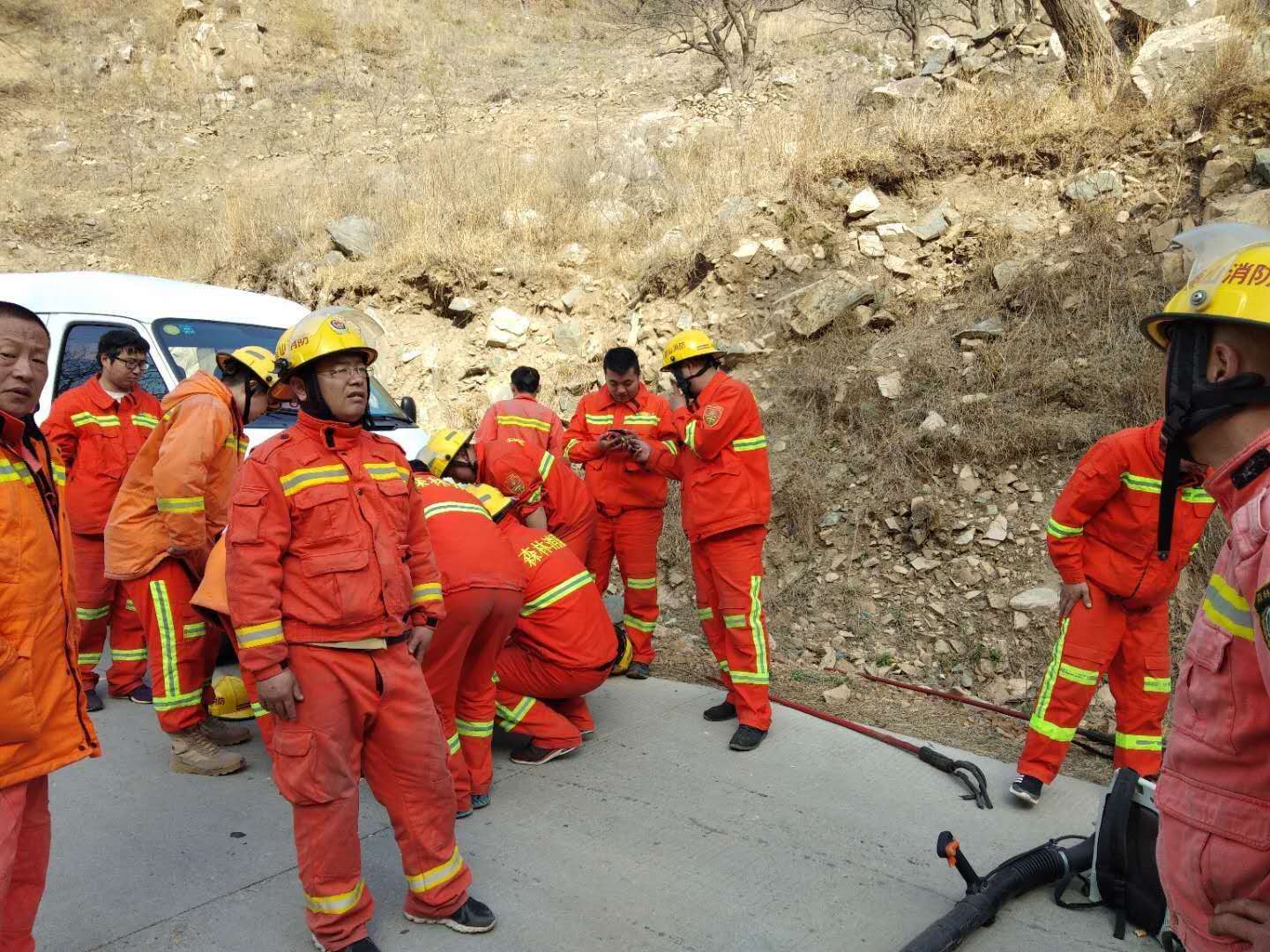 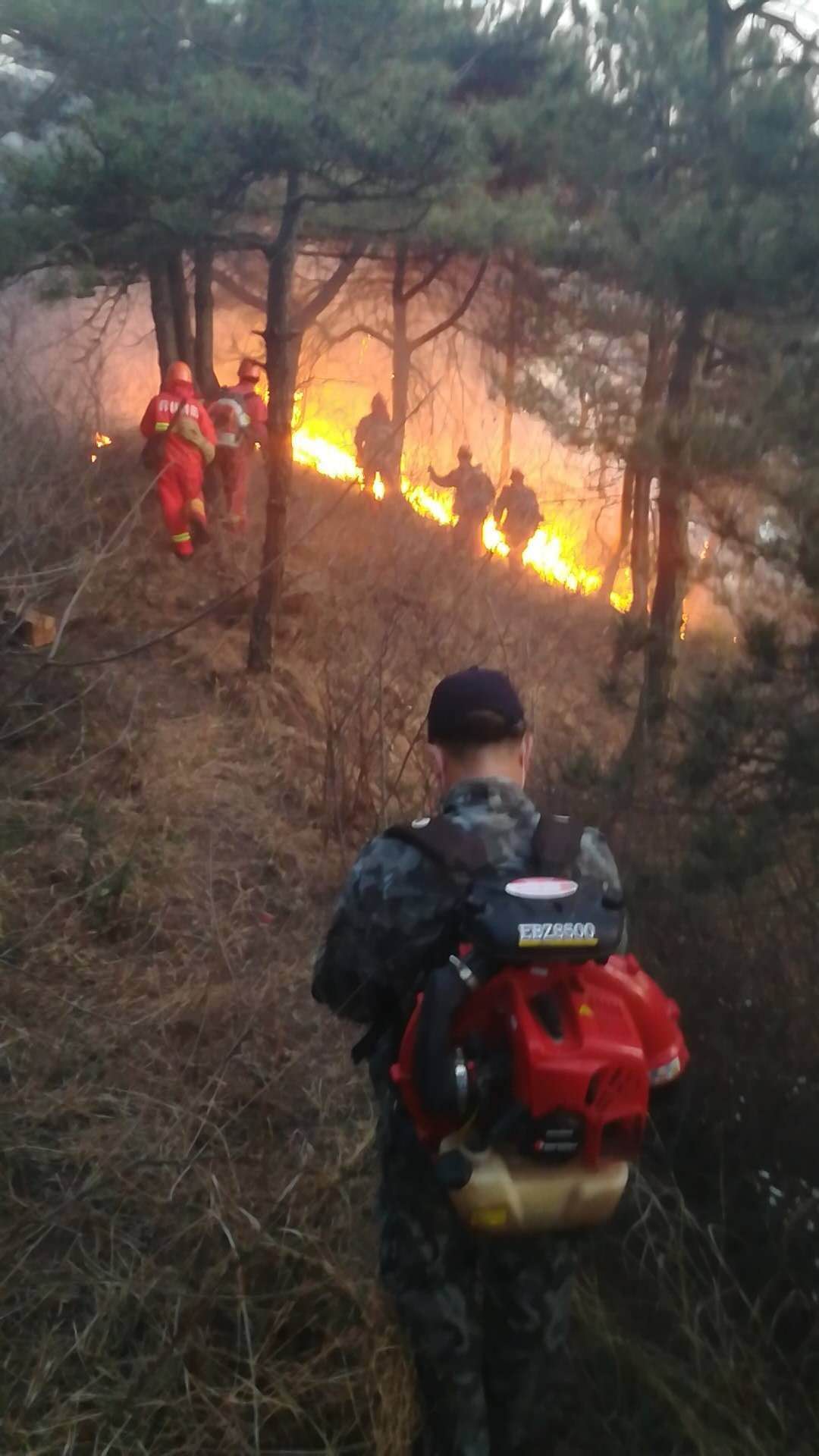 我为你们歌唱，森林消防队员火灾肆虐后山林恢复往日宁静青山列队频频颌首山花争艳绽放笑容流泉翻腾翩翩起舞你们是鲜艳的旗帜你们是挺立的青松你们是人们的骄傲你们是时代的英雄为了国泰民安绿色长城为了那心中的绿色幻梦你们用大智大勇谱写出森林卫士的传奇绝唱奏响这新时代的大吕黄钟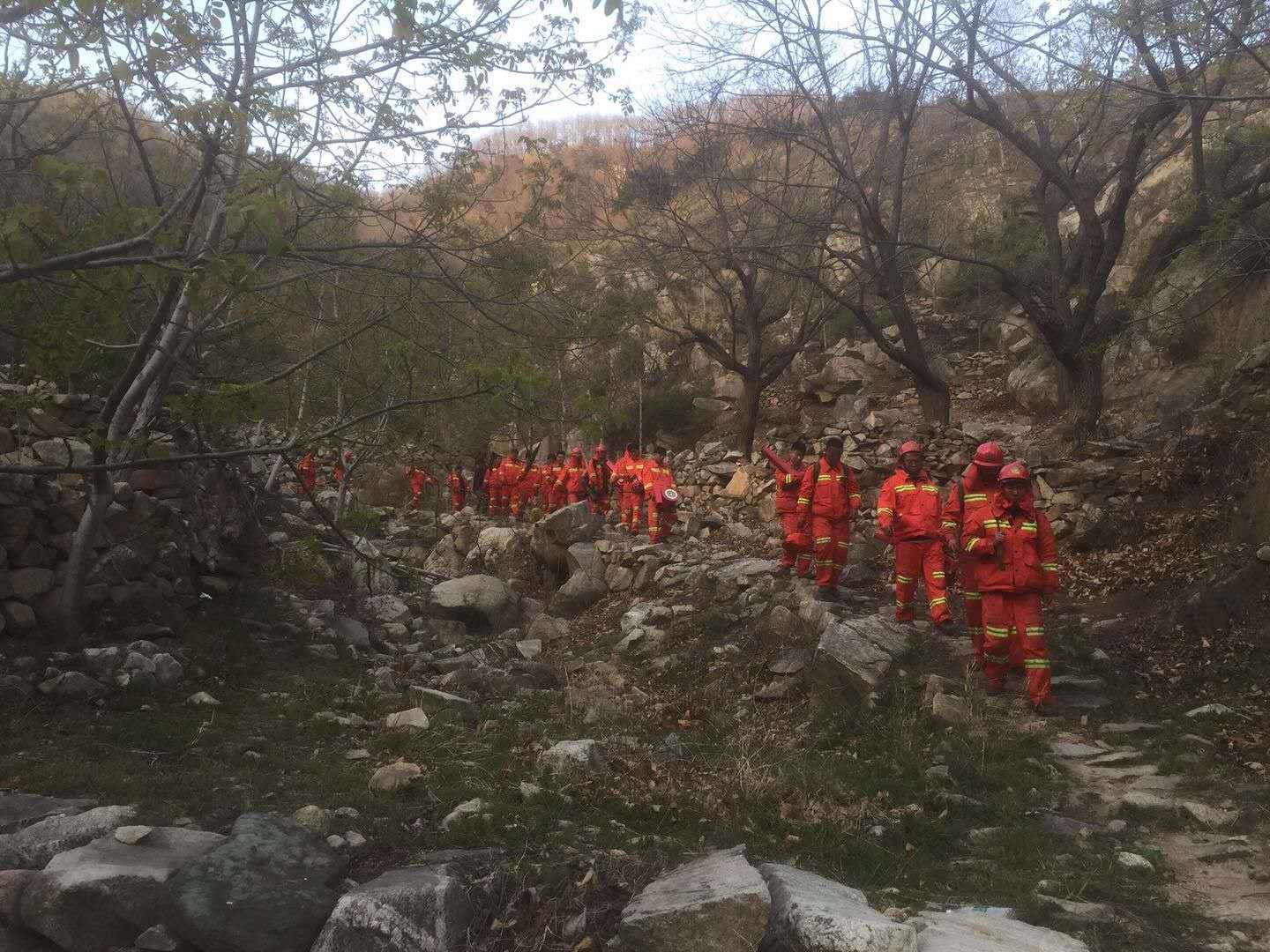 